〈群馬ボバース研究会主催 ボバース講習会のご案内〉テーマ 「 歩行」内 容　 　＜講 義 ・ 実 技 ・ デモンストレーション＞ 歩行の構成要素の分析，そして，それを可能とする介入技術を，講義，実技練習，実際のクライ エントへの臨床見学（デモンストレーション）を通して，二日間，学んでいきます。 期 日　　 　2024年 6月 22日（土） 10：00～17：00 （ 9：30受付開始 ） 23日（日） 　9：30～16：30 講 師  　　北山 哲也先生 （Bobath Basic Course Instructor,,MSc 日本理学療法協会専門理学療法士(神経系) / 認定理学療法士(脳卒中)  森山脳神経センター病院RPT）対象者　 　PT・OT・ST （2日間参加できる方） 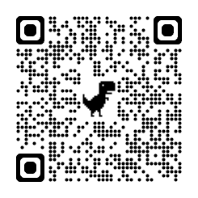 定　員 　 　40名 会 場 　 　日高リハビリテーション病院 〒370-2104 群馬県高崎市吉井町馬庭2204TEL：027-388-2005受講費 　  12.000円（税込）申込方法 　QRコードか群馬ボバース研究会ホームページ （https://gunma-bobath.blogspot.com/）か群馬ボバース研究会のFacebookか，下記の申込み専用フォームより お申し込み下さい。 https://docs.google.com/forms/d/e/1FAIpQLSfs9m6fzGfK3oTeY4VrWKJJbL8ca-IcWXmqxyw_3J6eXnz6hw/viewform申込締切　　 2024年 6月 8日 （土） 必着 ※ 6月12日（水）までに，受講の可否について，ご返信致します。 期日までに返信が無い場合は，お手数ですが，メールのトラブル等も 考えられますので，6月15日（土）までに下記の事務局まで，お問い合わせ下さい。（それ以後の，受講可否のお問い合わせについては，対応困難な場合もございますので，ご理解くださいますようお願い申し上げます。）お問い合せ 　〈群馬ボバース研究会 講習会事務局〉 日高リハビリテーション病院 リハビリテーションセンター 岩本 紘樹 (RPT)TEL：027-388-2005   Mail ： bobagun@gmail.com主 催        群馬ボバース研究会